Submissão de obrasFORMULÁRIO DE PARECER Conselho Editorial da Editora Imprensa UniversitáriaI – IDENTIFICAÇÃO DA OBRATítulo: Autoria/Organização:Número de páginas: Tipo: Inédita (    )		Reedição (    )Inclui ilustrações? Sim (    )	Não (    )Inclui tabelas, gráficos e fórmulas? Sim (    )	Não (    )Aprovada (    )		Reprovada (    )II – RESUMO INFORMATIVO DA OBRA: III – COMENTÁRIOS SOBRE A OBRAÁreas do conhecimento: Relevância do assunto: Capacitação demonstrada pelos autores quanto ao conteúdo e à linguagem:Público leitor em potencial e interesse editorial: IV – PARECER FINALData e assinatura da/o parecerista:----------oooOooo----------*iU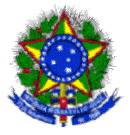 MINISTÉRIO DA EDUCAÇÃOUNIVERSIDADE FEDERAL DE GOIÁSCENTRO EDITORIAL E GRÁFICO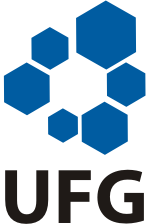 